МДОУ «Детский сад № 158»Сценарий развлечения на тему: «Олимпийские игры»Выполнила Ерыкова Ю.М.Воспитатель группы №8Конспект  развлечения на тему: «Олимпийские игры»Цель: формирование у дошкольников представлений об Олимпийских играх современности как части общечеловеческой культуры.Задачи образовательные:- создать представления у детей об Олимпийских играх как мирного соревнования в целях физического совершенствования людей, в котором участвуют народы всего мира;- закреплять знания детей о символах, ритуалах Олимпийских игр; Задачи развивающие: - способствовать физическому развитию детей;- приобщать детей к ЗОЖ.Задачи воспитательные:- укреплять доброжелательные отношения между детьми.Ход мероприятияВедущий: Здравствуйте, ребята! В выходные  23 июня прошел – Международный Олимпийский день, и мы пригласили вас на Олимпиаду! Знаете ли вы что такое олимпиада? Олимпийские игры – это главные мировые соревнования. Еще много лет назад в Древней Греции, стали устраивать состязания спортсменов в силе, быстроте и ловкости. Самые крупные и знаменитые спортивные состязания в городе Олимпии получили название Олимпийских игр. Они проводились раз в четыре года. Девиз Олимпийских игр «Быстрее! Выше! Сильнее!»Дети читают стихотворенияА вы знаете, Олимпийский флаг – это изображение 5 переплетенных колец, разных цветов. Это символ дружбы спортсменов 5 континентов: Желтый цвет, это Азии привет! Цвет травы – зелёный цвет, из Австралии привет! А вот  Красный цвет – нам Америка шлёт привет! Знают все, что чёрный цвет – знойной Африки  привет! Голубой – Европы цвет, тоже шлёт нам всем привет!Но посмотрите, на нашем флаге чего-то не хватает. Как вы думаете чего?Да, на кольцах не хватает цветов, нам с вами нужно их раскрасить. Но что бы узнать какие цвета использовать, нам нужно отгадать загадки.1 кольцо. На картине небо яснымНарисуем мы с тобойИ его раскрасим краской Как обычно – (голубой)2 кольцо.  Это цвет темнее ночи, и его ты знаешь точно. (черный)3 кольцо. У малины и клубники,Помидора и брусникиВкус, конечно, очень разный,Ну а цвет похожий – (красный)4 кольцо. У тебя ответ найдется, цвет какой имеет солнце?5 кольцо. Спрятан этот цвет в листочках И в гороховых стручочках,Даже огурец соленыйТоже летом был … (зеленый)Стихотворение читает ребенок: Пять колец на флаге беломМеж собой переплелись,Будто все спортсмены мираКрепко за руки взялись! Ведущий: Молодцы ребята постарались, теперь у нас настоящий олимпийский флаг! Но мы не можем начать наши с вами олимпийские игры без олимпийского огня. Долгий путь преодолевает олимпийский огонь. Много раз, переходя из рук в руки, спешит факел через весь мир, чтобы достичь олимпийского стадиона. Олимпийский огонь – символ мира и дружбы народов планеты. Вот и до нас дошел факел и перед нами стоит важная миссия - зажечь олимпийский огонь. Зажигать огонь мы с вами будем нашими ладошками. (рисование огня ладошками)Ну вот и все, флаг олимпийских игр на месте, огонь зажжен, пора начинать!Внимание! Внимание! Приглашаем всех на веселое состязание!Ребята, сначала мы с вами разделимся на две команды, которые между собой будут состязаться, и в конце мы с вами узнаем, чья же команда сильнее, выносливее и быстрее.Эстафета 1. «Передай флажок».Эстафета 2.  «Бег с обручем».Эстафета 3. «Летний хоккей на траве». Там в латах все на ледяной площадке,Сражаются, сцепились в острой схваткеБолельщики кричат «Сильнее бей!»Поверь, не драка это, а ….(хоккей)Обвести мяч вокруг конуса и передать другому. Эстафета 4. Этот конь не ест овсаВместо ног – два колесаВстань верхом и мчись на нем,Только лучше правь рулем! (самокат)На самокате доехать до конуса, обогнуть его и вернуться обратно.Эстафета 5. «Собери кубики и мячики».Молодцы ребята, какие вы все спортивные, быстрые, ловкие, сильные. И в конце каждых олимпийских игр спортсменов всегда награждают медалями. Сегодня медали заслужили все. (награждение медалями детей)Вот и подошли к концу наши летние Олимпийские игры! Но вы не огорчайтесь, сил набирайтесь и готовьтесь к следующим Олимпийским играм.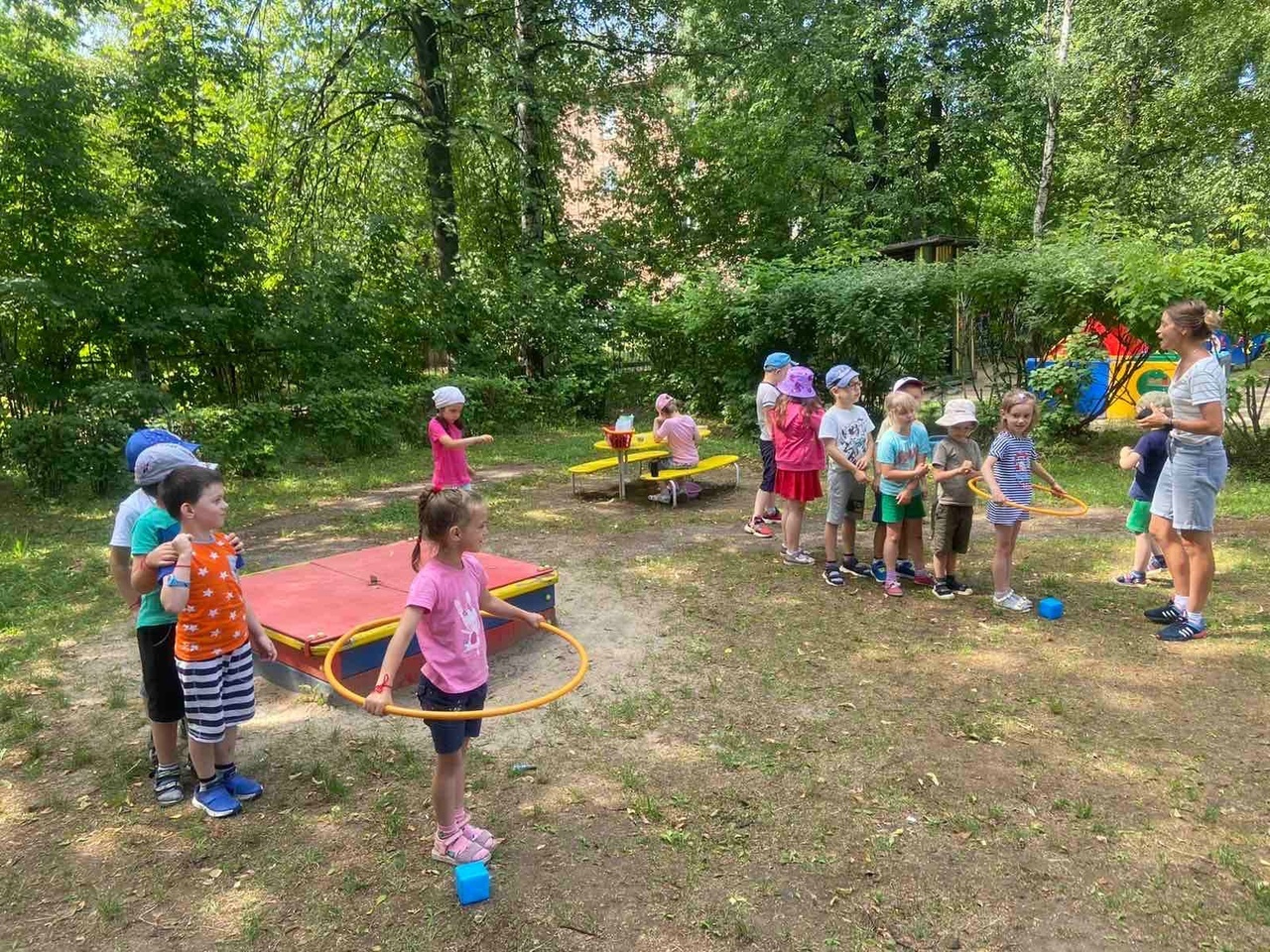 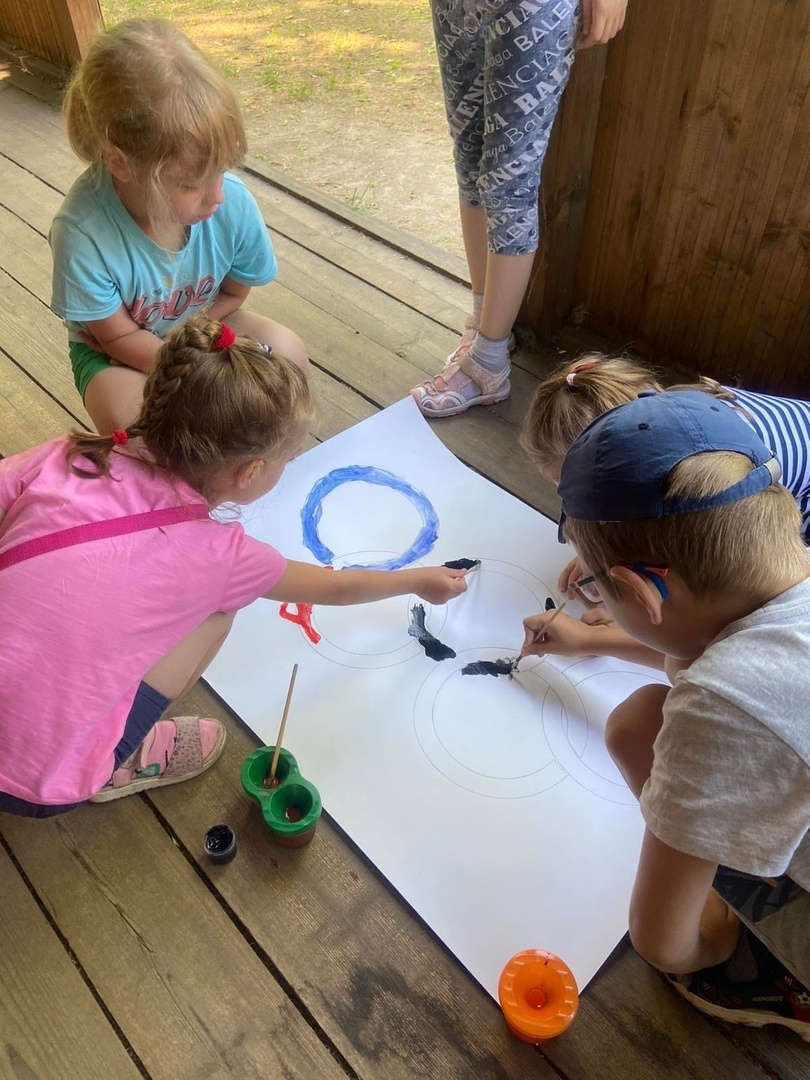 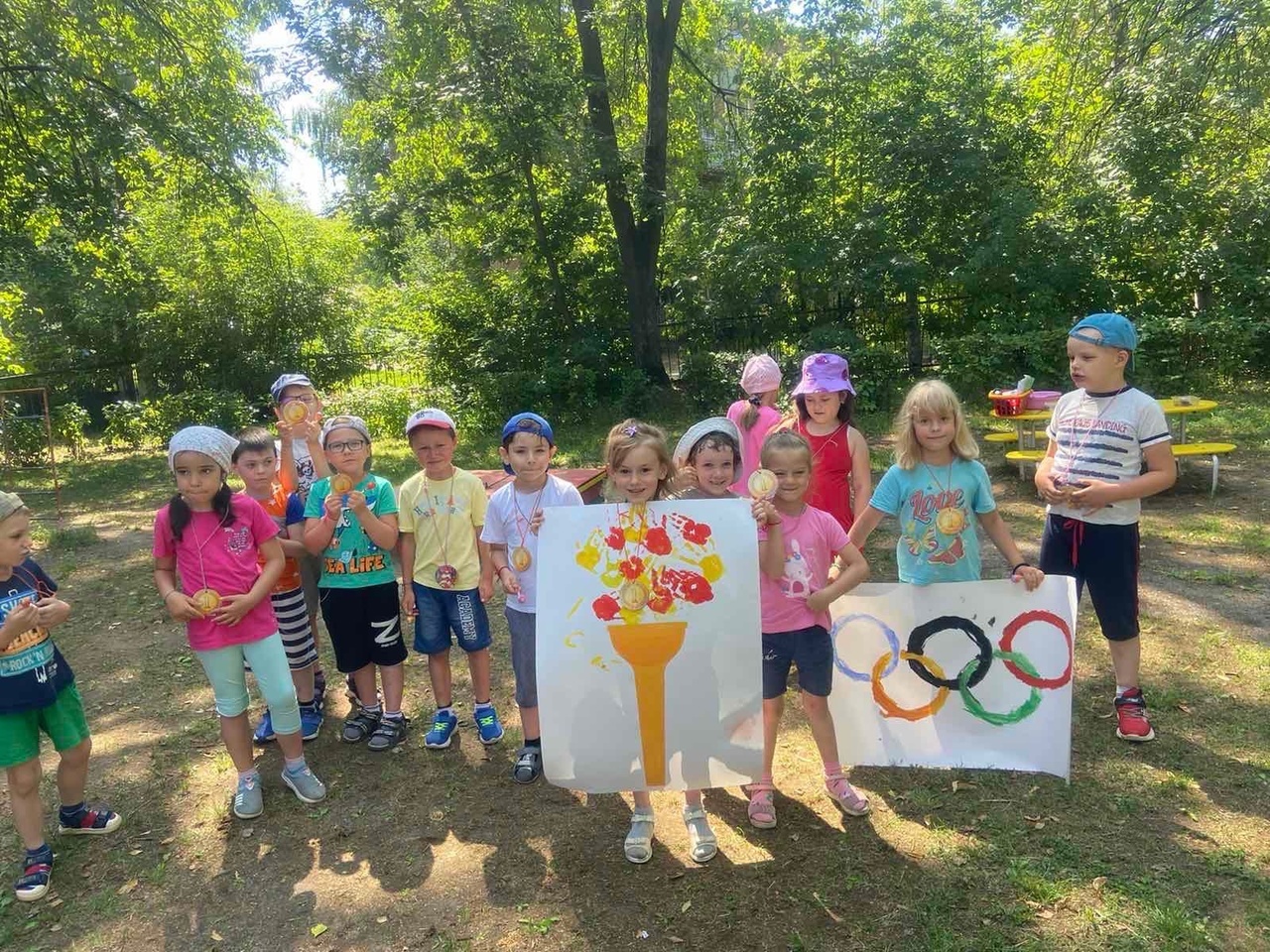 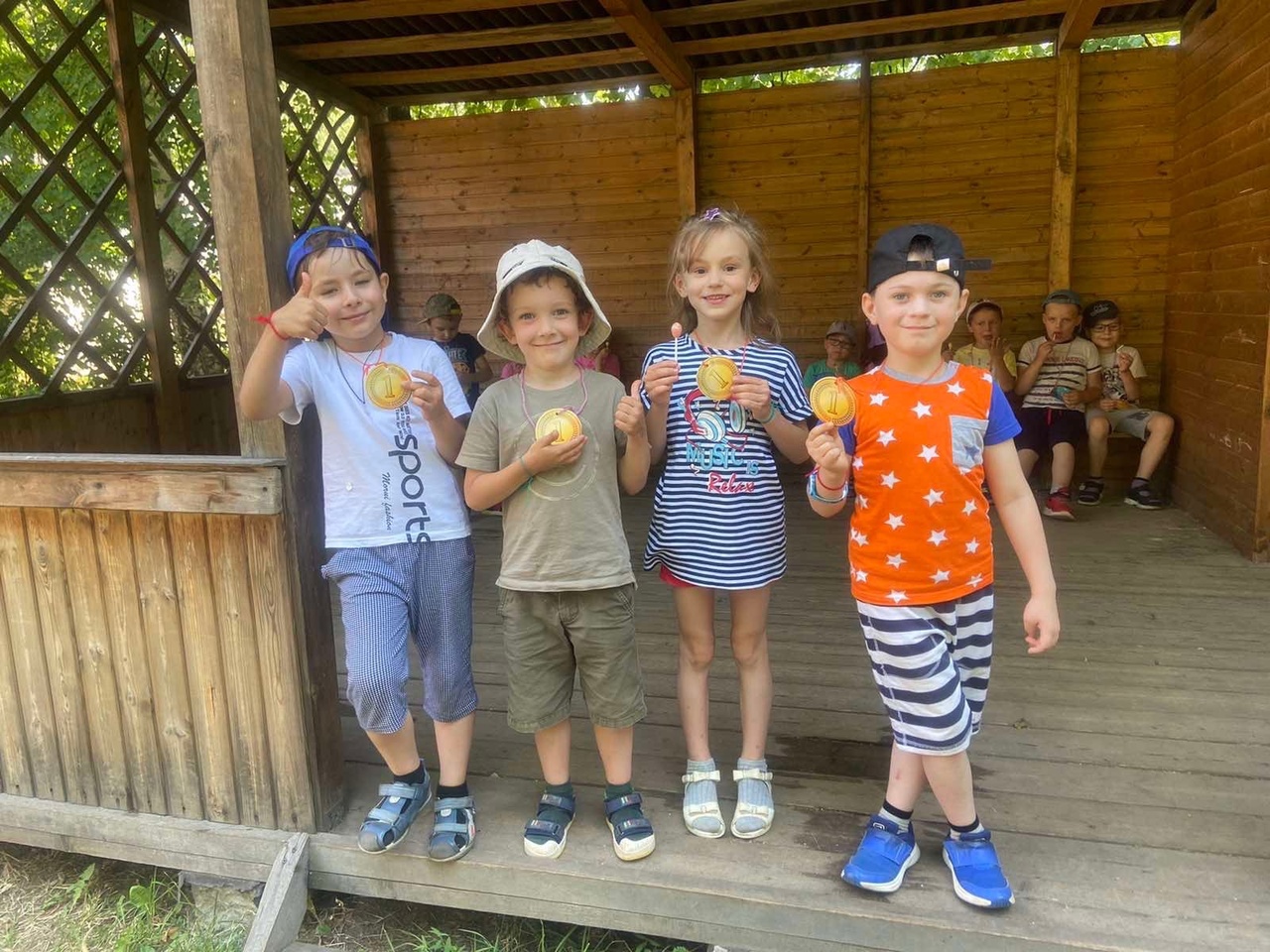 